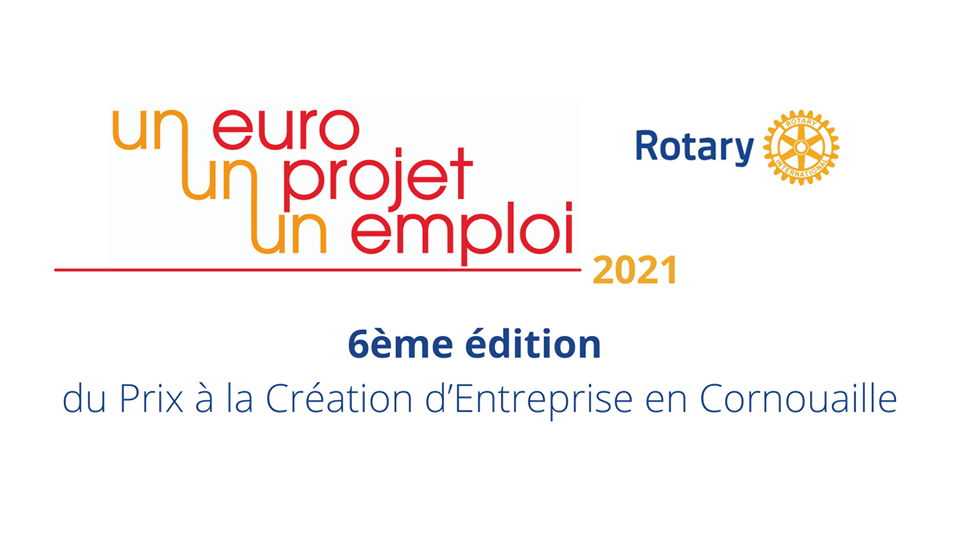 LIENContacter sur son profil : Yann Guillou, pilote de l’opération à Quimper, RC Fouesnant – Sud Cornouaille.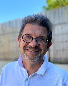 